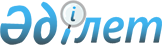 О внесении изменений и дополнений в постановление Правительства Республики Казахстан от 15 мая 2012 года № 620 "Об утверждении Правил организации и проведения призыва граждан Республики Казахстан на воинскую службу"Постановление Правительства Республики Казахстан от 1 сентября 2022 года № 636.
      Правительство Республики Казахстан ПОСТАНОВЛЯЕТ:
      1. Внести в постановление Правительства Республики Казахстан от 15 мая 2012 года № 620 "Об утверждении Правил организации и проведения призыва граждан Республики Казахстан на воинскую службу" следующие изменения и дополнения:
      в Правилах организации и проведения призыва граждан Республики Казахстан на воинскую службу, утвержденных указанным постановлением:
      подпункт 2) пункта 6 изложить в следующей редакции:
      "2) проверяет правильность предоставления гражданам отсрочки и освобождения от призыва на воинскую службу, в том числе проведения проверки всех личных дел призывников, признанных негодными к воинской службе в мирное время, ограниченно годными в военное время и негодными к воинской службе, с исключением с воинского учета (по результатам проверки документов и решения призывной комиссии об отсрочке или освобождении от призыва на срочную воинскую службу в учетной карте призывника производится отметка об утверждении решения районной (городской, города областного значения) призывной комиссии (гербовой печатью департамента по делам обороны) или направлении гражданина на повторное освидетельствование);";
      пункт 8 изложить в следующей редакции:
      "8. Председатель районной (городской, города областного значения) призывной комиссии обеспечивает работу комиссии, проведение заседания при полном составе ее членов и осуществляет постоянный контроль за своевременным и правильным оформлением документов, связанных с призывом граждан на срочную воинскую службу, предоставлением им отсрочек или освобождением от призыва на срочную воинскую службу.
      Предоставление отсрочки или освобождение от призыва на срочную воинскую службу осуществляются в соответствии с Правилами оказания государственной услуги "Предоставление отсрочки от призыва" и Правилами оказания государственной услуги "Освобождение граждан от призыва на воинскую службу", утвержденными приказом Министра обороны Республики Казахстан от 5 ноября 2020 года № 605 (зарегистрирован в реестре государственной регистрации нормативных правовых актов под № 21613).";
      пункт 14 изложить в следующей редакции:
      "14. Медицинское освидетельствование граждан осуществляется, а также состав медицинских комиссий определяется в соответствии с Правилами проведения военно-врачебной экспертизы и Положением о комиссиях военно-врачебной экспертизы в Вооруженных Силах Республики Казахстан, утвержденными приказом Министра обороны Республики Казахстан от 21 декабря 2020 года № 716 (зарегистрирован в реестре государственной регистрации нормативных правовых актов под № 21869) (далее – Правила проведения военно-врачебной экспертизы).";
      часть вторую пункта 16 изложить в следующей редакции:
      "Департаменты (управления, отделы) по делам обороны проводят работу по изучению и отбору призывников, подлежащих призыву на срочную воинскую службу.";
      дополнить пунктами 16-1, 16-2, 16-3, 16-4, 16-5, 16-6, 16-7, 16-8, 16-9, 16-10, 16-11 и 16-12 следующего содержания:
      "16-1. Изучение призывников осуществляется на основе планомерного накопления в управлениях (отделах) по делам обороны сведений о деловых качествах, физическом развитии, общеобразовательной и специальной подготовке, семейном положении призывников и проводится в два этапа.
      Первый этап проводится в управлениях (отделах) по делам обороны ежегодно, с 10 января по 28 февраля, к весеннему призыву, с 10 июля по 28 августа, – к осеннему призыву.
      Второй этап проводится в департаментах по делам обороны на сборных пунктах ежегодно с 1 марта – до окончания отправок команд весеннего призыва, с 1 сентября – до окончания отправок команд осеннего призыва.
      16-2. Изучение и отбор призывников проводятся из числа граждан, подлежащих призыву на срочную воинскую службу. 
      16-3. Изучение проводится в целях выявления призывников:
      1) привлекавшихся к уголовной ответственности;
      2) находящихся под следствием или проходящих свидетелями по уголовным делам;
      3) являющихся членами незарегистрированных в установленном порядке партий, общественных объединений и нетрадиционных религиозных течений.
      16-4. В ходе изучения уточняются состав семьи, категория годности для прохождения воинской службы, образование и наличие специальности призывника.
      16-5. Должностными лицами управлений (отделов) по делам обороны проводятся изучение документов личного дела и беседы с призывниками с заполнением листа изучения призывника согласно приложению 2-2 к настоящим Правилам.
      16-6. В департаментах по делам обороны проводятся следующие мероприятия:
      1) составляется план проведения изучения призывников местными органами военного управления;
      2) издается приказ об организации и проведении изучения призывников с закреплением личного состава департаментов по делам обороны для проведения изучения в управлениях (отделах) по делам обороны;
      3) осуществляется контроль за ходом подготовки и проведения изучения.
      16-7. В управлениях (отделах) по делам обороны для проведения изучения призывников проводятся следующие мероприятия:
      1) составляется план подготовки и проведения изучения призывников;
      2) издается приказ об организации и проведении изучения призывников;
      3) составляются списки призывников, подлежащих изучению, с закреплением должностных лиц, проводящих изучение;
      4) отбираются личные дела, составляется отдельная картотека личных дел призывников, предназначенных для формирования воинских команд Вооруженных Сил, других войск и воинских формирований Республики Казахстан (по родам и видам войск), годных по состоянию здоровья, имеющих соответствующий образовательный уровень и специальность;
      5) составляются график проведения и сроки изучения призывников;
      6) утверждаются списки должностных лиц, привлекающихся для изучения методом личной беседы с призывниками; 
      7) получают сведения:
      из организации здравоохранения и (или) их структурных подразделений списки лиц по их согласию, состоящих на динамическом учете с хроническими заболеваниями, в том числе в центрах психического здоровья, фтизиопульмонологии, кожно-венерологических центрах, документы, характеризующие состояние здоровья граждан, подлежащих призыву на срочную воинскую службу, согласно форме учетной документации в области здравоохранения (медицинская карта амбулаторного пациента (форма 052/у), карта профилактического осмотра (скрининга) (форма 055/у), лечебная карта допризывника (форма 060/у), утвержденная приказом исполняющего обязанности Министра здравоохранения от 30 октября 2020 года № ҚР ДСМ-175/2020;
      из правоохранительных органов списки лиц, привлекавшихся к уголовной ответственности и находящихся под следствием;
      из органов записи актов гражданского состояния об изменении призывниками фамилии, имени и отчества (при его наличии), даты и места рождения, а также о случаях регистрации смерти призывника;
      из органов социальной защиты населения о призывниках, которые признаны лицами с инвалидностью, посредством обеспечения взаимодействия государственных информационных систем государственных органов.
      В случае отсутствия взаимодействия между государственными информационными системами, сведения направляются в управления (отделы) по делам обороны по соответствующим запросам.
      16-8. В ходе проведения изучения призывникам доводятся требования законодательства, регулирующие порядок призыва и прохождения воинской службы.
      16-9. Списки изученных и отобранных призывников в управлениях (отделах) по делам обороны, согласно приложению 2-3 к настоящим Правилам, представляются в департамент по делам обороны к 28 февраля и 28 августа. 
      В ходе проведения очередного призыва граждан на срочную воинскую службу призывники, не прошедшие изучение, но признанные годными к воинской службе по состоянию здоровья, дополнительно изучаются должностными лицами управлений (отделов) по делам обороны с соблюдением всех требований и по итогам изучения и отбора вносятся в дополнительный список отобранных, который направляется в департамент по делам обороны.
      16-10. Для проведения второго этапа изучения призывников на областных (города республиканского значения или столицы) сборных пунктах приказом начальника департамента по делам обороны создается рабочая группа, в составе:
      1) руководитель – заместитель начальника департамента по делам обороны – начальник управления комплектования;
      2) заместитель начальника департамента по делам обороны – начальник отдела по воспитательной и идеологической работе;
      3) начальник отдела призыва;
      4) начальник медицинской службы;
      5) психолог;
      6) начальник юридической службы.
      16-11. Рабочей группой проверяются:
      1) в личных делах – полнота оформления, наличие документов и заполнение листов изучения;
      2) отсутствие призывника на диспансерном учете в психиатрических, наркологических, кожно-венерологических, противотуберкулезных диспансерах, онкологических заболеваний;
      3) отсутствие призывника на учете в органах внутренних дел, органах дознания, предварительного следствия и на наличие судимости;
      4) наличие записей в листе изучения призывника и подписей лиц, с которыми проводились беседы, и лиц, их проводивших;
      5) правильность принятых решений призывных комиссий.
      16-12. Рабочей группой в период формирования воинской команды проводятся беседы с призывниками путем опроса и заполнением листов изучения, обращая внимание на состояние здоровья, а также психологическое изучение";
      пункт 20 изложить в следующей редакции:
      "20. Решение об отсрочке от призыва для продолжения образования предоставляется гражданам и принимается один раз при первоначальном обращении через портал "электронное правительство" на основании справки, согласно приложению 3 к настоящим Правилам, получаемой призывником посредством обеспечения взаимодействия государственных информационных систем государственных органов.
      В последующем управления (отделы) по делам обороны ежегодно до 1 октября получают от соответствующих организаций образования сведения, подтверждающие продолжение призывниками обучения, посредством информационных систем.
      В случае отсутствия взаимодействия между государственными информационными системами, сведения направляются в управления (отделы) по делам обороны по соответствующим запросам.
      Указанные сведения, подтверждающие продолжение обучения, подшиваются в личное дело призывника.";
      пункты 25 и 26 изложить в следующей редакции:
      "25. Освобождение от призыва на воинскую службу в мирное время предоставляется решением районной (городской, города областного значения) призывной комиссии в соответствии с пунктом 1 статьи 36 Закона.
      Призывники, имеющие право на освобождение от призыва, кроме признанных негодными к воинской службе по состоянию здоровья, могут быть призваны на срочную воинскую службу в соответствии с пунктом 5 статьи 36 Закона.
      Граждане, не призванные на срочную воинскую службу по достижению двадцати семи летнего возраста по различным причинам, передаются в запас без прохождения медицинского освидетельствования в соответствии с актом комиссии управления (отделов) по делам обороны.
      Комиссия управления (отдела) по делам обороны сверяет наличие личных дел призывников, не призванных на срочную воинскую службу по достижению двадцати семи летнего возраста, с данными учетно-алфавитной книги и составляет акт в произвольной форме с приложением списка призывников, передаваемых в запас.
      26. Медицинское переосвидетельствование в мирное время лиц, признанных районными (городскими, городов областного значения) призывными комиссиями негодными к воинской службе в мирное время и зачисленными в связи с этим на воинский учет военнообязанных, проводится согласно Правилам проведения военно-врачебной экспертизы.";
      подпункт 3) пункта 27 изложить в следующей редакции:
      "3) лицам, признанным негодными к воинской службе в мирное время, ограниченно годными в военное время, а также признанным негодными к воинской службе с исключением с воинского учета, выносится решение об освобождении от призыва на срочную воинскую службу в форме электронного документа. Личные дела всех граждан, получивших отсрочку или освобождение от воинской службы по состоянию здоровья, направляются в областную (города республиканского значения или столицы) призывную комиссию для изучения. По результатам проверки документов областная (города республиканского значения или столицы) призывная комиссия в учетной карте призывника производит отметку об утверждении решения районной (городской, города областного значения) призывной комиссии или направлении гражданина на повторное освидетельствование. Повторному освидетельствованию подлежат также граждане, заявившие несогласие с решением районной (городской, города областного значения) призывной комиссии о категории годности к воинской службе по состоянию здоровья. После утверждения решения районной (городской, города областного значения) призывной комиссии оформляются учетно-воинские документы по запасу.";
      пункт 28 изложить в следующей редакции:
      "28. Решение председателя призывной комиссии о предоставлении отсрочки или освобождении от призыва в течение одного рабочего дня направляется в "личный кабинет" услугополучателя на портале в форме электронного документа, удостоверенного электронной цифровой подписью, а также в местный орган военного управления по месту жительства и воинского учета услугополучателя для занесения в книгу протоколов районных (городских, городов областного значения) призывных комиссий согласно приложению 4 к настоящим Правилам.
      Граждане, в случае несогласия с вынесенным решением районной (городской, города областного значения) призывной комиссии, могут обжаловать его в соответствии с требованиями Административного процедурно-процессуального кодекса Республики Казахстан. Жалобы по вопросам оказания государственных услуг подлежат рассмотрению с учетом особенностей, установленных Законом Республики Казахстан "О государственных услугах".";
      дополнить пунктом 29-1 следующего содержания:
      "29-1. Управлением (отделом) по делам обороны по месту требования выдаются гражданам сведения о подтверждении призыва на воинскую службу согласно приложению 5-1 к настоящим Правилам.";
      дополнить пунктами 30-1 и 30-2 следующего содержания:
      "30-1. На сборном пункте призывники по результатам контрольного медицинского осмотра, согласно приложению 5-2 к настоящим Правилам, направляются на психологическое изучение.
      30-2. После заседания областной призывной комиссии призывники, зачисленные в воинские команды, проходят:
      1) телесный осмотр с составлением акта в двух экземплярах (один экземпляр – в департамент по делам обороны, второй экземпляр выдается представителю воинской части (учреждения), который составляется в произвольной форме и подписывается начальником медицинской службы департамента по делам обороны, медицинским работником воинской части);
      2) наркологическое тестирование.
      По окончании формирования команд призванные граждане передаются представителям воинской части со следующими документами:
      именные списки – в двух экземплярах;
      продовольственный аттестат;
      вещевой аттестат (только для Вооруженных Сил Республики Казахстан);
      маршрутный лист;
      прививочная карта формы 063;
      характеризующие документы;
      копия документа, удостоверяющего личность;
      учетно-призывная карта;
      выписка из карты амбулаторного больного формы 25/у;
      заполненные медицинские книжки;
      результаты психологического изучения.";
      пункт 34 изложить в следующей редакции:
      "34. В соответствии с Законом местные органы военного управления обеспечиваются оборудованными сборными пунктами с целью:
      1) формирования воинских команд призывниками;
      2) передачи команд представителям воинских частей (учреждений), прибывшим для приема и сопровождения воинских команд;
      3) обеспечения воинских команд необходимым имуществом и питанием на пути следования до места назначения;
      4) организованной отправки команд в Вооруженные Силы, другие войска и воинские формирования Республики Казахстан.";
      дополнить пунктами 34-1 и 34-2 следующего содержания:
      "34-1. На областных (города республиканского значения или столицы) сборных пунктах:
      1) формирование воинских команд призывниками проводится в течение трех суток;
      2) организуется трехразовое горячее питание призывников (с учетом резерва) за счет средств местного исполнительного органа;
      3) разрешается иметь резерв призывников в количестве до двадцати процентов от числа отправляемых в воинской команде, который используется для пополнения команд, в случаях острого заболевания и положительного результата наркологического тестирования. 
      34-2. На сборных пунктах не допускаются:
      1) задержка призывников, состоящих в резерве, более чем на трое суток;
      2) убытие, а равно временное увольнение призывников без соблюдения требований пункта 31 настоящих Правил.";
      пункт 35 изложить в следующей редакции:
      "35. Областной (города республиканского значения или столицы) сборный пункт должен иметь:
      1) помещение для размещения личного состава, прибывающего из управлений (отделов) по делам обороны;
      2) помещение для санитарной обработки (баня, душ) личного состава;
      3) помещение для проведения воспитательной работы среди призванных граждан во время пребывания их на сборном пункте;
      4) комнаты для медицинского осмотра из расчета по одной комнате на каждого врача-специалиста с необходимым оснащением;
      5) кабинет для флюорографического обследования, передвижной рентген-комплекс;
      6) помещение для отделения формирования воинских команд;
      7) помещение для размещения личного состава, прибывшего из войск, для приема и сопровождения воинских команд в воинские части (учреждения);
      8) пункт питания;
      9) санитарный пропускник с дезинфекционными камерами, изолятор на две инфекции, санитарные узлы;
      10) место для построения личного состава и проведения с ним строевых и спортивных занятий;
      11) помещение для хранения и выдачи воинской команде вещевого имущества и индивидуального рациона питания;
      12) помещение для проведения психофизиологического исследования граждан, подлежащих призыву на воинскую службу.
      Все помещения, кабинеты, санитарный пропускник должны соответствовать санитарным нормам и правилам.
      Кроме того, на сборном пункте должны предусматриваться места для размещения командования сборного пункта, дежурной службы и других лиц, назначаемых для поддержания воинского порядка и дисциплины.";
      пункт 37 изложить в следующей редакции:
      "37. Личный состав, назначенный для приема и сопровождения воинских команд, прибывает на областной (города республиканского значения или столицы) сборный пункт не позднее, чем за трое суток до отправки команд. При этом личный состав должен при себе иметь: 
      1) документы, удостоверяющие личность;
      2) командировочное удостоверение;
      3) доверенность от воинской части (учреждения) на получение молодого пополнения;
      4) бланки медицинских книжек на получаемую команду;
      5) маршрутный лист на перевозку воинской команды.";
      дополнить пунктами 37-1 и 37-2 следующего содержания:
      "37-1. Представители войск на областных (города республиканского значения или столицы) сборных пунктах при приеме молодого пополнения:
      1) подчиняются начальнику управления комплектования;
      2) уточняют общее количество молодого пополнения в соответствии с планом призыва;
      3) осуществляют сверку по именным спискам призывников, предназначенных в команду;
      4) проверяют наличие учетно-воинских документов, результатов психологического изучения, медицинских документов и полноту записей;
      5) проводят телесный осмотр на наличие ссадин и гематом, а также каких-либо выраженных отклонений в состоянии здоровья и антропометрических данных призывников;
      6) сопровождают личный состав для приема пищи, прохождения санитарной обработки.
      37-2. Представителям воинских частей (учреждений) запрещается предъявлять необоснованные (завышенные) требования к состоянию здоровья, семейному положению и морально-деловым качествам призывников.";
      дополнить пунктом 39-2 следующего содержания:
      "39-2. Для предоставления по месту требования военнослужащим срочной воинской службы воинскими частями (учреждениями) выдаются сведения с места службы военнослужащего по форме согласно приложению 9 к настоящим Правилам.";
      подпункты 5), 6), 7) и 8) пункта 49 изложить в следующей редакции:
      "5) карту медицинского освидетельствования и сведения из центров психического здоровья "Психиатрия" и "Наркология", центра фтизиопульмонологии "Фтизиатрия", флюорографию, результаты ЭКГ, общих анализов мочи и крови, анализов крови на RW (реакция Вассермана) и ВИЧ инфекцию;  
      6) сведения из органов внутренних дел об отсутствии административных правонарушений;
      7) сведения из Комитета национальной безопасности Республики Казахстан на предмет возможной причастности к религиозным организациям радикального характера и экстремизму, наличия иных компрометирующих материалов;
      8) сведения из Комитета по правовой статистике и специальным учетам Генеральной прокуратуры Республики Казахстан об отсутствии сведений о судимости, препятствующих поступлению на воинскую службу.";
      пункт 58 изложить в следующей редакции:
      "58. Военнообязанные призываются на воинские сборы в соответствии со статьей 33 Закона.";
      дополнить приложениями 2-2, 2-3, 5-1, 5-2 и 9 согласно приложениям 1, 2, 3, 4 и 5 к настоящему постановлению;
      приложение 3 к Правилам изложить в новой редакции согласно приложению 6 к настоящему постановлению.
      2. Настоящее постановление вводится в действие по истечении десяти календарных дней после дня его первого официального опубликования. Лист изучения призывника 
      Призывник ________________________________________________
      Число, месяц, год рождения_________________________________
      Место жительства _________________________________________      Вывод: _____________________________________________________ 

      ___________________________________________________________

      ___________________________________________________________ 

      (воинское звание, подпись, фамилия, имя, отчество (при его наличии) проводившего изучение)

      Подпись призывника: _____________________________________ 

      Дата беседы "____" ____________ 20 ____ года

 
      Список изученных и отобранных призывников в управлении (отделах) по делам обороны _______________ района по состоянию на ________________________20___года

      
      Продолжение таблицы 
      Начальник управления (отдела) по делам обороны города (района) ___________________________________________________________

      (воинское звание, подпись, фамилия, имя, отчество (при его наличии) Сведения о подтверждении призыва на воинскую службу
      Дата выдачи ____________________________________________________
       Ф.И.О (при его наличии) _________________________________________
       Дата рождения __________________________________________________
       Номер и дата приказа начальника Департамента по делам обороны 
      ___________________ области, от "__" _________ 20__ года №___. (наименование региона) 
      Наименование воинской части (учреждения) ________________________
      Начальник управления (отдела) по делам обороны ________________________________________
       (наименование региона) 
      ____________________________________________
       (воинское звание, подпись, фамилия и инициалы)
      м.п.
      Примечание: 
      В соответствии с подпунктом 1) пункта 1 статьи 24 Закона Республики Казахстан "О воинской службе и статусе военнослужащих" сроки воинской службы в календарном исчислении устанавливаются для военнослужащих срочной службы – двенадцать месяцев.
      Согласно пункту 6 статьи 27 Закона Республики Казахстан "О воинской службе и статусе военнослужащих" гражданин считается призванным на воинскую службу с момента издания приказа начальника местного органа военного управления области (города республиканского значения или столицы) о его призыве на воинскую службу. Бақылау медициналық куәландыру нәтижесі/ Результаты контрольного медицинского осмотра
       Призывник 
      (әскерге шақырылушы):____________________________________________ _____________________________________________________________________________ ауданның (қаланың) ҚІБ атауы / наименование ОДО района (города) _______________ облысының қорғаныс істері жөніндегі департаментінің жиын пунктінде/ 
      На областном сборном пункте Департамента по делам обороны _______________ области Антропометриялық деректер/ Антропометрические данныеБойы/рост___салмағы/вес ___кеуде көлемі/объем груди _____ Өкпе көлемі/спирометрия ______ Тағайындау көрсеткіші/показатель предназначения _________ Дәрігер-мамандардың қорытындысы/ Заключение врачей-специалистов Қорытынды / Итоговое заключение
      Начальник медицинской службы ДДО/ _______________________________ 
                                                                                                (қолы/подпись)
      ҚІД медицина қызметіннің бастығы 
      М.О./М.П. 
      Медициналық комиссияның төрағасы/ ________________________________ 
      Председатель медицинской комиссии                        (қолы/подпись) 
      М.О. /М.П. 
      20___ жылғы /года "______" ____________ Сведения с места службы военнослужащего
      Дата выдачи ____________________________________________________ Ф.И.О (при его наличии) _________________________________________ Дата рождения __________________________________________________ Номер и дата приказа начальника Департамента по делам обороны ___________________ области, от "__" __________ 20__ года №___. (наименование региона)
      Наименование воинской части (учреждения) ______________, где действительно проходит воинскую службу.
      Командир (начальник) ________________________________________ (наименование воинской части (учреждения) ____________________________________________ (воинское звание, подпись, фамилия и инициалы)
      м.п.
      Примечание: 
      В соответствии с подпунктом 1) пункта 1 статьи 24 Закона Республики Казахстан "О воинской службе и статусе военнослужащих" сроки воинской службы в календарном исчислении устанавливаются для военнослужащих срочной службы – двенадцать месяцев.
      Согласно пункту 6 статьи 27 Закона Республики Казахстан "О воинской службе и статусе военнослужащих" гражданин считается призванным на воинскую службу с момента издания приказа начальника местного органа военного управления области (города республиканского значения или столицы) о его призыве на воинскую службу.
      Штамп учебного заведения Справка
      Выдана призывнику _____года рождения_________________________ ________________________________________________________________ (фамилия, имя, отчество (при его наличии) в том, что он в 20__ году поступил__________________________________ в настоящее время обучается_______________________________________ ________________________________________________________________ (полное наименование учебного заведения) на _____ курсе (классе) очного, вечернего (заочного) отделения. Срок окончания учебного заведения____________________20__года (месяц) Справка выдана для представления в_____________________________ ________________________________________________________________ (наименование управления (отдела) по делам обороны) ________________________________________________________________ (подпись руководителя или заместителя учебного заведения)
      м.п.
      Пояснения по заполнению справки
      1. Справка должна быть зарегистрирована в журнале учета служебных документов учебного заведения и выдана призывнику под расписку.
      2. Справка представляется лично или доверенным лицом призывника в управление (отдел) по делам обороны, в котором он состоит на воинском учете, при первоначальном прохождении районной (городской, города областного значения) призывной комиссии.
      3. Справка подписывается руководителем или заместителем руководителя учебного заведения, скрепляется печатью или электронно-цифровой подписью учебного заведения.
					© 2012. РГП на ПХВ «Институт законодательства и правовой информации Республики Казахстан» Министерства юстиции Республики Казахстан
				
      Премьер-Министр Республики Казахстан

А. Смаилов
Приложение 1
к постановлению Правительства
Республики Казахстан
от " " 2022 года №Приложение 2-2
к Правилам организации и
проведения призыва граждан
Республики Казахстан
на воинскую службу Форма
№ п/п
Вопросы
Ответы
1.
Образование (какое учебное заведение закончил, какую специальность получил)
2.
Место работы и специальность
3.
Семейное положение
4.
Наличие прав на управление транспортным средством и его категория
5.
Прохождение начальной военной подготовки
6.
Состоял ли в каком-либо военно-патриотическом клубе
7.
Является ли членом политической или молодежной организации, не зарегистрированных в установленном порядке партий, общественных объединений и нетрадиционных религиозных течений
8.
Имеются ли государственные награды или нагрудные знаки
9.
Каким видом спорта владеет
10.
Имеются ли спортивные разряды 
11.
Какие имеет увлечения
12.
Какими иностранными языками владеет
13.
В каком виде или роде войск хотел бы пройти срочную воинскую службу
14.
Хотел бы в дальнейшем продолжить воинскую службу по контрактуПриложение 2
к постановлению Правительства
Республики Казахстан
от " " 2022 года №Приложение 2-3
к Правилам организации и
проведения призыва граждан
Республики Казахстан
на воинскую службуФорма
№ п/п
Ф.И.О (при его наличии)
дата рождения
годность
годность
какое учебное заведение окончил (специальность)
состав семьи (отец, мать)
У(О)ДО 
№ п/п
Ф.И.О (при его наличии)
дата рождения
при приписке
при призыве
какое учебное заведение окончил (специальность)
состав семьи (отец, мать)
У(О)ДО 
результаты специальной проверки
предназначен
(род войск)
отношение к религиозным организациям
результаты психологического изучения
Ф.И.О (при наличии) изучающего
дата изучения
вывод
ПримечаниеПриложение 3
к постановлению Правительства
Республики Казахстан
от " " 2022 года №Приложение 5-1
к Правилам организации и
проведения призыва граждан
Республики Казахстан
на воинскую службу ФормаПриложение 4к постановлению ПравительстваРеспублики Казахстанот " " 2022 года№Приложение 5-2к Правилам организации ипроведения призыва гражданРеспублики Казахстанна воинскую службуФорма
Жарамдылық санаты/
Категория годности
Тағайындау көрсеткіші/
Показатель предназначения
қолы/
подпись
Хирург
Отоларинголог
оң құлағына сыбырлау/ шепотная речь в правое ухо
сол құлағына сыбырлау/ шепотная речь в левое ухо
Стоматолог
Окулист
а) оң көздің көруі/острота зрения правого глаза
сол көздің көруі/острота зрения левого глаза
б) жарық сезгіштігі/цветоощущение
Невропатолог
Психиатр
Фтизиатр
Флюорография деректері/данные флюорографии
Терапевт
Дерматовенеролог
Қосымша дәрігер-мамандар /дополнительные врачи – специалисты
Қосымша дәрігер-мамандар /дополнительные врачи – специалисты
Қосымша дәрігер-мамандар /дополнительные врачи – специалисты
Қосымша дәрігер-мамандар /дополнительные врачи – специалисты
Диагноз
Жарамдылық санаты/
Категория годности
Тағайындау көрсеткіші/
Показатель предназначенияПриложение 5к постановлению ПравительстваРеспублики Казахстанот " " 2022 года№Приложение 9к Правилам организации ипроведения призыва гражданРеспублики Казахстанна воинскую службуФормаПриложение 6к постановлению ПравительстваРеспублики Казахстанот " " 2022 года №Приложение 3к Правилам организации ипроведения призыва гражданРеспублики Казахстанна воинскую службу